АО «Корпорация «Тактическое ракетное вооружение»АКЦИОНЕРНОЕ ОБЩЕСТВО«ЦЕНТРАЛЬНОЕ КОНСТРУКТОРСКОЕ БЮРО АВТОМАТИКИ»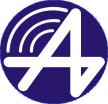 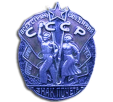 (АО «ЦКБА»)проспект Космический, 24а, г. Омск, Россия,  644027Тел.: (3812)53-98-30, факс: (3812)57-19-84 E-mail: aockba@ckba.net,www.ckba.net,ОКПО 07509764 ОГРН 1085543005976 ИНН/КПП 5506202219/554250001JOINT STOCK COMPANY «CENTRAL DESIGN BUREAU OF AUTOMATICS»24а, Kosmichesky pr, Omsk, Russia, 644027                       Phone: (3812) 53-98-30   Fax: (3812) 57-19-84г. Омск			    Время проведения:15:15часов   (Омского времени)ПРОТОКОЛрассмотрения котировочных заявок и подведения итогов в запросе котировок в электронной формеПредседатель комиссии – А.М. Фёдоров.Члены комиссии: А.М. Фёдоров, А.Г. Качнов, Р.В. Аксёнов, Л.Н. Ярославская, А.Е. Яковлева,           Т.Л. Коваль, А.В. Мельников, О.А. Прокопьева, М.В. Мачулина.Секретарь – П.Ю. БыковаПрисутствовали: А.М. Фёдоров, М.В. Мачулина, А.В. Мельников, О.А. Прокопьева,              Т.Л.Коваль, Р.В. Аксёнов.Отсутствовали: А.Е. Яковлева, А.Г. Качнов, Л.Н. Ярославская.Кворум имеется.Повестка дня: Рассмотрение котировочных заявок и подведение итогов в запросе котировок в электронной форме на право заключения договора на поставку микросхем, по размещенному в единой информационной системе (ЕИС) Извещению № 31807357671 от 25 декабря 2018 года.	Заказчик: АО «ЦКБА», находящееся по адресу: 644027, г. Омск, проспект Космический, дом 24а.	1. Место поставки товара: 644027, г. Омск, пр-т Космический, дом 24а. 	2. Начальная  (максимальная)  цена  договора: 747 840 (Семьсот сорок семь тысяч восемьсот сорок) рублей 00 копеек с НДС.3. Предложения Участников принимались на электронной торговой площадке "АСТ ГОЗ" в сети «Интернет» по адресу: http://www.astgoz.ru  до 17:00 часов (по московскому времени) 11 января 2019 года.               До окончания указанного в извещении срока подачи котировочных заявок не поступило.РЕШИЛИ: Запрос котировок по Извещению № 31807357671 от 25 декабря 2018 года на право заключения договора на поставку микросхем признать несостоявшимся на основании п. 1.2. ч. 1 ст. 27 гл. 7 «Положения о закупке товаров, работ, услуг АО «ЦКБА».ГОЛОСОВАЛИ:«за»-666членов Закупочной комиссиичленов Закупочной комиссии«против»----членов Закупочной комиссиичленов Закупочной комиссии«воздержались»----членов Закупочной комиссиичленов Закупочной комиссииПредседатель комиссии Председатель комиссии Председатель комиссии Председатель комиссии            ____________(15.01.19)_           ____________(15.01.19)_А.М. ФёдоровЧлены Закупочной комиссии:Члены Закупочной комиссии:Члены Закупочной комиссии:____________(15.01.19)_____________(15.01.19)_____________(15.01.19)_М.В. МачулинаСекретарь Закупочной комиссииСекретарь Закупочной комиссииСекретарь Закупочной комиссии____________(15.01.19)_____________(15.01.19)_____________(15.01.19)_____________(15.01.19)_____________(15.01.19)_____________(15.01.19)_____________(15.01.19)_____________(15.01.19)_____________(15.01.19)_____________(15.01.19)_____________(15.01.19)_____________(15.01.19)_____________(15.01.19)_____________(15.01.19)_____________(15.01.19)_Р.В. АксеновА.В. МельниковТ.Л. КовальО.А. ПрокопьеваП.Ю. Быкова